Route		von Thayngen Hüttenleben beginnen wir mit einem kleinen Aufstieg in den Wald, wandern dann unter dem Schloss Herblingen durch bis Schaffhausen Schweizersbild.Dauer	       ca. 1 ¾ Std.Höhen		ca 140 m rauf und 120 m runterAusrüstung		Wanderstöcke empfohlenAbfahrt		12.42 Uhr ab Rheinau		13.00 ab Bahnhof Marthalen Rückkehr		ca. 17.00 Uhr ( Marthalen) Billette		bitte Tageskarte Z- Pass Thayngen Hüttenleben via Schaffhausen lösen Fr. 12.20Versicherung		ist Sache der Teilnehmer		Leitung, Auskunft	Esther Mischler 052 319 31 75Beitrag		Fr. 2.- Abgabe an Pro SenectuteDurchführung		Die Wanderung findet bei jedem Wetter stattEs freuen sich auf viele Wanderlustige Pro Senectute Ortsvertretung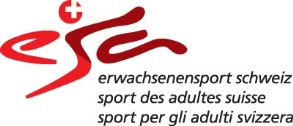 Diese Tour ist vom Bundesamt für Sozialversicherungen teilsubventioniert,weil sie in besonderem Masse die Selbstständigkeit und Autonomie von älteren Menschen fördert.Wandergruppe Marthalen/ RheinauWir werden uns an die Schutzkonzepte haltenWir wandern von Thayngen Hüttenleben- SH SchweizersbildLeichte HalbtageswanderungWir wandern von Thayngen Hüttenleben- SH SchweizersbildLeichte Halbtageswanderung